Kraków, dnia 23.09.2022 r. Do wszystkich zainteresowanych -uczestników postępowaniao udzielenie zamówienia publicznegoZamawiający: 	Polskie Wydawnictwo Muzyczne, al. Krasińskiego 11a, 31-111 Kraków;Dotyczy: 	postępowania - tryb podstawowy z obligatoryjnymi negocjacjami (art. 275 pkt. 3) pn. Opracowanie kompletnej dokumentacji projektowej wraz z uzyskaniem w imieniu inwestora prawomocnej decyzji pozwolenia na budowę dla realizacji inwestycji dotyczącej modernizacji siedziby Polskiego Wydawnictwa Muzycznego w Krakowie przy al. Krasińskiego 11a. (ZZP.261.21.2022) Wyjaśnienia Zamawiającego Odpowiedzi ZamawiającegoZamawiający działając w trybie art. 284 ust. 6 ustawy z dnia 11 września 2019r. Prawo zamówień publicznych (tj. Dz. U. z z 2022 r. poz. 1710. )– dalej jako ustawa Pzp, poniżej przedstawia treść wniosku wraz z odpowiedzią:Polskie Wydawnictwo Muzyczne z siedzibą przy al. Krasińskiego 11a, 31-111 Kraków, prowadzące postępowanie o udzielenie zamówienia publicznego na podstawie ustawy z dnia 11 września 2019 r. Prawo Zamówień Publicznych (tj. Dz. U. z 2021 r. poz. 1129 z późn. zm.), dalej zwanej ustawą, w trybie przetargu nieograniczonego na wykonanie robót budowlanych dotyczących realizacji zadania pn.: Nadbudowa, rozbudowa, przebudowa i zmiana sposobu użytkowania budynku na funkcję usługową w zakresie kultury przy ul. Fredry 8 w Warszawie. Pytanie 60.: Architektura. Prosimy o przekazanie specyfikacji dla pokryć dachowych z blachy.Odpowiedź: Specyfikacja opisana w STWiORB „PW-A-SP-980-1050-1z1-0056-00 wykonanie pokryć dachowych blacha” oraz „PW-A-SP-980-1050-1z1-0075-00 INNE ROBOTY” pkt 24.12Pytanie 61.: Architektura. Prosimy o przekazanie projektu hydroizolacji.Odpowiedź: w opracowaniu Pytanie 62.: Branża sanitarna. Prosimy o potwierdzenie, że okapy kuchenne nie są po stronie Wykonawcy. W przeciwnym wypadku prosimy o udostępnienie kart katalogowych.Odpowiedź: Montaż okapów jest postronnie Wykonawcy. Rodzaj okapów wg opracowania technologii kuchni.  pytanie przesłane do AMCPytanie 63.: Branża sanitarna. Prosimy o podanie, w jaki protokół komunikacji BMS mają być wyposażone urządzenia wentylacyjne i klimatyzacyjne. Czy wyłączniki serwisowe dla wentylatorów również mają być monitorowane przez BMS?Odpowiedź: Architektura sieci zaprojektowana została w oparciu o Bacnet IP. Szczegółowy sposób komunikacji dla wszystkich urządzeń wentylacyjnych i klimatyzacyjnych przedstawiony jest na topologii BMS w dokumentacji projektu wykonawczego. Automatykę do wielu urządzeń HVAC dostarcza branża BMS, a branża HVAC dostarcza jedynie same urządzenia bez sterowania. Sterowniki dobrane np. do obsługi central wentylacyjnych w dokumentacji BMS obsługują protokoły Bacnet IP oraz Modbus TCP/IP. Sterowniki i zadajniki strefowe montowane przez branżę BMS w pomieszczeniach oraz moduły I/O integrowane są po Bacnet MSTP. Kutyny powietrzne integrowane są po Modbus RTU. W projekcie przewidziano monitoring wyłączników serwisowych wentylatorów oraz monitoring ich pracy za pomocą presostatów (zgodnie z dokumentacją BMS)Pytanie 64.: Branża sanitarna. Prosimy o informację w jaki sposób będzie realizowana detekcja wycieku freonu. Czy dostawa i montaż elementów tego systemu jest po stronie dostawcy urządzeń klimatyzacyjnych?Odpowiedź: Branża BMS przewiduje monitoring detekcji czynnika chłodniczego w urządzeniach z bezpośrednim odparowaniem o ile poprzez bramkę komunikacyjną będzie wystawiona taka zmienna z automatyki fabrycznej urządzeń klimatyzacyjnych (np. spadek ciśnienia w instalacji). Zaprojektowano integrację z urządzeniami klimatyzacji poprzez bramki z protokołem Bacnet IP dostarczone i uruchomione wraz z urządzeniami klimatyzacyjnymi przez wykonawcę klimatyzacji.Pytanie 65.: Branża sanitarna. Prosimy o informację, w których wybranych pomieszczeniach należy przewidzieć sterowanie urządzeń klimatyzacyjnych z poziomu BMS?Odpowiedź: Sterowane ma być każde pomieszczenie wyposażone w zadajnik z pomiarem temperatury. Pomieszczeniowe zadajniki do sterowania klimatyzacją są częścią zakresy branży BMS i znajdują się w dokumentacji branży BMS. Należy sterować chłodem na podstawie odczytów zmiennych temperatury zadanej w zadajniku dostarczonym przez branżę BMS oraz zmiennych z urządzeń wykonawczych dostarczonych przez wykonawcę HVAC w formie bramek komunikacyjnych.Pytanie 66.: Branża sanitarna. Prosimy o udostępnienie decyzji lokalizacyjnej dla przyłączy.Odpowiedź: Będzie dostarczona, jest w trakcie uzgodnień.Pytanie 67.: Branża sanitarna. Prosimy o informację, czy projekty w zakresie przyłączy branży sanitarnej posiadają aktualne uzgodnienia? Odpowiedź:Będzie dostarczona, jest w trakcie uzgodnień.Pytanie 68.: Branża sanitarna. Prosimy o udostępnienie rozwinięć pionów kanalizacji deszczowej. Odpowiedź: Kanalizacja deszczowa grawitacyjna poprzez rynny spustowe wg projektu architektury. 	W załączniku 1 - schemat odprowadzenia wód deszczowych.Pytanie 69.: Branża sanitarna. Prosimy o przekazanie dokumentacji dotyczącej instalacji detekcji wycieku wody. Brak informacji w jaki sposób przeprowadzać detekecję.Odpowiedź: Detekcja wycieku wody to zakres branży BMS. Do detekcji przewidziano sondy wycieku VVN. Sondy spięte są z modułami VVK, które rozpoznają alarm z sondy po wystąpieniu wycieku. Dokumentacja wraz z kartami  materiałowymi znajduje się w projekcie BMS.Pytanie 70.: Branża sanitarna. Prosimy o informację, czy w zakresie realizacji znajduje się przyłącze gazowe? W przypadku potwierdzenia, prosimy o udostępnienie dokumentacji projektowej.Odpowiedź: Patrz SWiORB „roboty inne” pkt 24.8:„Docelowo przewiduje się w fazie wykonawczej robót relokację licznika w skrzynce gazowej z aktualnie zaprojektowanego jego położenia w piwnicy do przejazdu bramowego w poziomie parteru. Generalny Wykonawca powinien zintegrować w sporządzonych przez siebie rysunkach planów warsztatowych to położenie licznika i skrzynki gazowej w przejeździe bramowym i przedstawić taki plan Generalnemu Projektantowi – Architektowi a następnie Zamawiającemu do zatwierdzenia przed dokonaniem jakichkolwiek zamówień materiałów i montażu instalacji. Natomiast kurek główny gazowy przewidziany jest do ulokowania w rejonie bramy wjazdowej pod chodnikiem.”Po podpisaniu umowy z gazownią z jej ramienia wykonywany jest projekt oraz roboty przyłączeniowe. Do decyzji inwestoraPytanie 71.: Branża sanitarna. Na rozwinięciu instalacji ct znajdują się 4 kurtyny powietrzne zasilane z węzła ciepła. Brak ich na rzutach budynku. W projekcie wentylacji znajdują się karty doboru kurtyny K1, K2, K i K4. Prosimy o potwierdzenie, że to są właśnie te kurtyny, które znajdują się na rozwinieciu c.t.  Ponadto, brak kurtyn w przedmiarze. Prosimy o uzupełnienie przedmiaru lub ewentualnie o wskazanie gdzie te kurtyny należy uwzględnić.Odpowiedź: Kurtyny przedstawione w opracowaniu wentylacji są tymi samymi kurtynami co na rozwinięciu instalacji c.t Kurtyny uwzględnić w robotach instalacji c.t.Pytanie 72.: Branża sanitarna. Czy w zakresie realizacji znajduje się wykonanie białego montażu sanitarnego? Odpowiedź: W zakresie realizacji znajduje się wykonanie białego montażu sanitarnego. Dobór białego montażu wg opracowania architektury.Pytanie 73.: Branża sanitarna. Na rozwinięciu instalacji c.o. znajdują się grzejniki dekoracyjne KASZUB. Brak jest informacji o wymiarach i mocach grzejników. Prosimy o doprecyzowanie jakie grzejniki przyjąć.Odpowiedź: Dobrane grzejniki Kaszub:Sala 1.01-  2708 W – 3 grzejniki Kaszub- wersja stojąca – (nóżka -60 mm)720/688  (960W) -  8 żeberek  x 3Sala 1.02 – 3163 W – 3 grzejniki Kaszub720/770  (1080 W)  - 9 żeberek  x 3Pytanie 74.: Architektura. Podkłady pod posadzki/opis techniczny. Układ warstw P4 w specyfikacji technicznej stropu (projekt wykonawczy/akustyka  i technologia estradowa) jest niezgodny z opisem w tabeli wycen – prosimy o wskazanie, jaki układ mamy ująć w wycenie.Odpowiedź: Należy przyjąć układ opisany w dokumencie PW-A-ZS-980-1050-1z1-0770-00 Zestawienie warstw podłóg, posadzek i nawierzchni.Pytanie 75.: Architektura. Podkłady pod posadzki/opis techniczny. Układ warstw P5 w specyfikacji technicznej stropu (projekt wykonawczy/akustyka  i technologia estradowa) jest niezgodny z opisem w tabeli wycen – prosimy o wskazanie, jaki układ mamy ująć w wycenie.Odpowiedź: Należy przyjąć układ opisany w dokumencie PW-A-ZS-980-1050-1z1-0770-00 Zestawienie warstw podłóg, posadzek i nawierzchni.Pytanie 76.: Architektura. Podkłady pod posadzki/opis techniczny. Układ warstw P5a w specyfikacji technicznej stropu (projekt wykonawczy/akustyka  i technologia estradowa) jest niezgodny z opisem w tabeli wycen – prosimy o wskazanie, jaki układ mamy ująć w wycenie.Odpowiedź: Należy przyjąć układ opisany w dokumencie PW-A-ZS-980-1050-1z1-0770-00 Zestawienie warstw podłóg, posadzek i nawierzchni.Pytanie 77.: Architektura. Podkłady pod posadzki/opis techniczny. Układ warstw P6w specyfikacji technicznej stropu (projekt wykonawczy/akustyka  i technologia estradowa) jest niezgodny z opisem w tabeli wycen – prosimy o wskazanie, jaki układ mamy ująć w wycenie.Odpowiedź: Należy przyjąć układ opisany w dokumencie PW-A-ZS-980-1050-1z1-0770-00 Zestawienie warstw podłóg, posadzek i nawierzchni.Pytanie 78.: Architektura. Podkłady pod posadzki/opis techniczny. Układ warstw P7 w specyfikacji technicznej stropu (projekt wykonawczy/akustyka  i technologia estradowa) jest niezgodny z opisem w tabeli wycen - prosimy o wskazanie, jaki układ mamy ująć w wycenie.Odpowiedź: Należy przyjąć układ opisany w dokumencie PW-A-ZS-980-1050-1z1-0770-00 Zestawienie warstw podłóg, posadzek i nawierzchni.Pytanie 79.: Architektura. Podkłady pod posadzki/opis techniczny. Brak w specyfikacji technicznej stropu (projekt wykonawczy/akustyka  i technologia estradowa) układu P8 - prosimy o uzupełnienie dokumentacji.Odpowiedź: Należy przyjąć układ opisany w dokumencie PW-A-ZS-980-1050-1z1-0770-00 Zestawienie warstw podłóg, posadzek i nawierzchni.Pytanie 80.: Architektura. Podkłady pod posadzki/opis techniczny. Brak w specyfikacji technicznej stropu (projekt wykonawczy/akustyka  i technologia estradowa) układu P11 - prosimy o uzupełnienie dokumentacji.Odpowiedź: Należy przyjąć układ opisany w dokumencie PW-A-ZS-980-1050-1z1-0770-00 Zestawienie warstw podłóg, posadzek i nawierzchni.Pytanie 81.: Architektura. Podkłady pod posadzki/opis techniczny. Brak w specyfikacji technicznej stropu (projekt wykonawczy/akustyka  i technologia estradowa) układu P16 - prosimy o uzupełnienie dokumentacji.Odpowiedź: Należy przyjąć układ opisany w dokumencie PW-A-ZS-980-1050-1z1-0770-00 Zestawienie warstw podłóg, posadzek i nawierzchni.Pytanie 82.: Architektura. Podkłady pod posadzki/opis techniczny. Brak w specyfikacji technicznej stropu (projekt wykonawczy/akustyka  i technologia estradowa) układu P16a - prosimy o uzupełnienie dokumentacji.Odpowiedź: Należy przyjąć układ opisany w dokumencie PW-A-ZS-980-1050-1z1-0770-00 Zestawienie warstw podłóg, posadzek i nawierzchni.Pytanie 83.: Architektura. Podkłady pod posadzki/opis techniczny. Brak w specyfikacji technicznej stropu (projekt wykonawczy/akustyka  i technologia estradowa) układu P18 - prosimy o uzupełnienie dokumentacji.Odpowiedź: Należy przyjąć układ opisany w dokumencie PW-A-ZS-980-1050-1z1-0770-00 Zestawienie warstw podłóg, posadzek i nawierzchni.Pytanie 84.: Architektura. Podkłady pod posadzki/opis techniczny. W specyfikacji technicznej stropu (projekt wykonawczy/akustyka  i technologia estradowa) układu P19 szlichta betonowa ma grubość 8 cm, w tabeli przedmiarowej 6 cm - prosimy wskazanie, którą grubość szlichty betonowej mamy ująć w wycenie.Odpowiedź: Należy przyjąć układ opisany w dokumencie PW-A-ZS-980-1050-1z1-0770-00 Zestawienie warstw podłóg, posadzek i nawierzchni.Pytanie 85.: Architektura. Podkłady pod posadzki/opis techniczny. W specyfikacji technicznej stropu (projekt wykonawczy/akustyka  i technologia estradowa) układu P21 nie występuje pianka poliuretanowa, w tabeli wycen występuje pozycja pianka poliuteranowa - prosimy wskazanie który układ warstw mamy ująć w wycenie.Odpowiedź: Należy przyjąć układ opisany w dokumencie PW-A-ZS-980-1050-1z1-0770-00 Zestawienie warstw podłóg, posadzek i nawierzchni. Dopuszczalne jest zastosowanie warstwy podkładowej jeśli wymaga tego technologia ułożenia wykładzin, po przedstawieniu próbek i po akceptacji Generalnego Projektanta.Pytanie 86.: Architektura. Podkłady pod posadzki/opis techniczny. Brak w specyfikacji technicznej stropu (projekt wykonawczy/akustyka  i technologia estradowa) układu P23 - prosimy o uzupełnienie dokumentacji.Odpowiedź: Należy przyjąć układ opisany w dokumencie PW-A-ZS-980-1050-1z1-0770-00 Zestawienie warstw podłóg, posadzek i nawierzchni.Pytanie 87.: Architektura. Podkłady pod posadzki/opis techniczny. W specyfikacji technicznej stropu (projekt wykonawczy/akustyka  i technologia estradowa) układu P25 różni się od układu warstw w tabeli przetargowej, prosimy o wskazanie który układ warstw mamy ująć w wycenie.Odpowiedź: Należy przyjąć układ opisany w dokumencie PW-A-ZS-980-1050-1z1-0770-00 Zestawienie warstw podłóg, posadzek i nawierzchni.Pytanie 88.: Architektura. Podkłady pod posadzki/opis techniczny. Brak w specyfikacji technicznej stropu (projekt wykonawczy/akustyka  i technologia estradowa) układu P26 - prosimy o uzupełnienie dokumentacji.Odpowiedź: Należy przyjąć układ opisany w dokumencie PW-A-ZS-980-1050-1z1-0770-00 Zestawienie warstw podłóg, posadzek i nawierzchni.Pytanie 89.;	: Architektura. Podkłady pod posadzki/opis techniczny. Brak w specyfikacji technicznej stropu (projekt wykonawczy/akustyka  i technologia estradowa) układu P27 - prosimy o uzupełnienie dokumentacji.Odpowiedź: Należy przyjąć układ opisany w dokumencie PW-A-ZS-980-1050-1z1-0770-00 Zestawienie warstw podłóg, posadzek i nawierzchni.Pytanie 90.: Architektura. Podkłady pod posadzki/opis techniczny. Brak w specyfikacji technicznej stropu (projekt wykonawczy/akustyka  i technologia estradowa) układu P28 - prosimy o uzupełnienie dokumentacji.Odpowiedź: Należy przyjąć układ opisany w dokumencie PW-A-ZS-980-1050-1z1-0770-00 Zestawienie warstw podłóg, posadzek i nawierzchni.Pytanie 91.: Architektura. Podkłady pod posadzki/opis techniczny. Brak w specyfikacji technicznej stropu (projekt wykonawczy/akustyka  i technologia estradowa) układu P28a - prosimy o uzupełnienie dokumentacji.Odpowiedź: Należy przyjąć układ opisany w dokumencie PW-A-ZS-980-1050-1z1-0770-00 Zestawienie warstw podłóg, posadzek i nawierzchni.Pytanie 92.: Architektura. Podkłady pod posadzki/opis techniczny. W specyfikacji technicznej stropu (projekt wykonawczy/akustyka  i technologia estradowa) układu P29 różni się od układu warstw w tabeli przetargowej, prosimy o wskazanie, który układ warstw mamy ująć w wycenie.Odpowiedź: Należy przyjąć układ opisany w dokumencie PW-A-ZS-980-1050-1z1-0770-00 Zestawienie warstw podłóg, posadzek i nawierzchni.Pytanie 93.: Architektura. Podkłady pod posadzki/opis techniczny. Brak w specyfikacji technicznej stropu (projekt wykonawczy/akustyka  i technologia estradowa) układu P30 prosimy o uzupełnienie dokumentacji.Odpowiedź: Należy przyjąć układ opisany w dokumencie PW-A-ZS-980-1050-1z1-0770-00 Zestawienie warstw podłóg, posadzek i nawierzchni.Pytanie 94.: Architektura. Warstwy dachowe i nawierzchniowe. W związku z występującymi rozbieżnościami układu warstw w udostępnionym przedmiarze i na rysunkach, prosimy o wskazanie rozwiązań  podlegających wycenie Dotyczy D1-5, N1-3.Odpowiedź: Odnośnie warstw dachowych D-1, D-2, D-3, D-4, D-5 należy przyjąć układy opisane w rysunkach przekrojów: PW-A-PR-980-1050-1z1-0200-00, PW-A-PR-980-1050-1z1-0220-00, PW-A-PR-980-1050-1z1-0230-00, PW-A-PR-980-1050-1z1-0240-00.Odnośnie warstw nawierzchni zewnętrznych N-1, N-2, N-2a, N-3, N-4 należy przyjąć układy opisane w dokumencie PW-A-ZS-980-1050-1z1-0770-00 Zestawienie warstw podłóg, posadzek i nawierzchni.Pytanie 95.: Prosimy o potwierdzenie że technologia kuchni nie leży po stronie Wykonawcy.Odpowiedź: Dostawa, montaż i uruchomienie wyposażenia kuchni wg projektu wykonawczego technologii kuchni jest po stronie Wykonawcy.Pytanie 96.	Branża sanitarna. Prosimy o uzupełnienie opisu instalacji Gazu str. 14 pkt. 4.3 Armatura, podpunkt (kropka) drugi "?,czarnymi  z żeliwa ciągliwgo..."Odpowiedź: Proszę o pominięcie tego fragmentu. Został zamieszczony przez pomyłkę (niepotrzebnie).Pytanie 97.: Branża sanitarna. Prosimy o informację czy kuchnia 6-palnikowa gazowa oraz grill gazowy są po stronie Wykonawcy.Odpowiedź: Dostawa, montaż i uruchomienie wyposażenia kuchni wg projektu wykonawczego technologii kuchni jest po stronie Wykonawcy.Pytanie 98: Branża sanitarna. W opisie technicznym Wentylacji podano, że kanały wentylacyjne systemu N1/W1 należy wykonać z kanałów akustycznych wykonanych z wełny mineralnej szkalnej gr. 40mm, kanały wentylacyjne systemu N3/W3 wykonać z blachy stalowej ocynkowanej w klasie szczelności B. W jakiej klasie szczelności wykonać pozostałe systemy?Odpowiedź: Kanały instalacji bytowych szczelność BKanały okapowe szczelność DKanały napowietrzania EIS120Pytanie 99.: Architektura/wykończenia. Prosimy o sprecyzowanie składu wykładziny dywanowej. Czy wykładzina w składzie powinna zawierać 100% wełny czy też jest to mieszanka. Jeżeli tak to w jakiej proporcji oraz składzie? Dodatkowo, prosimy o podanie klasy użytkowej oraz dodatkowe cechy i właściwości dla wykładziny jak i dla podkładu. Jednocześnie podana wysokość włosia jest niespotykana, dlatego prosimy o przekazanie kart technicznych.Odpowiedź: Opis okładziny dywanowej zawarty jest w stwiorb „roboty inne”, część 2 pkt 1.3: „W przypadku wykładzin dywanowych o kolorze jednolitym będą to wykładziny o ciężarze właściwym nie mniejszym niż 400g/m2, pętelkowe, wykonane z czystej naturalnej wełny lub naturalnej czystej wełny z dodatkiem jedwabiu, z tym, że dodatkiem jedwabiu nie mniejszym niż 20%”.Należy uwzględnić parametry akustyczne wg projektu akustyki. Wg zestawień zawartych w projekcie wykonawczym wykładziny są klejone bezpośrednio do warstwy wykończeniowej i nie posiadają warstwy podkładowej. Dopuszczalne jest zastosowanie warstwy podkładowej jeśli wymaga tego technologia ułożenia wykładzin, po przedstawieniu próbek i po akceptacji Generalnego Projektanta.Klasa użytkowa wykładzin:Biura klasa 32 – średnio intensywne natężenie ruchuKomunikacja i pozostałe klasa 33 – intensywne natężenie ruchuPytanie 100.: Architektura/wykończenia. Czy dostępny jest projekt wnętrz który opisuje wzory posadzek tj. „gorseciki warszawskie” oznaczone na rzutach 2.1 i 2.11? Jeżeli nie, prosimy o przedstawienie wzoru z jakiego należy wykonać nową posadzkę. Jednocześnie prosilibyśmy o przedstawienie przybliżonego wzoru jaki zostanie użyty.Odpowiedź: W załączniku 2 – sposób ułożenia posadzek typu „gorseciki warszawskie”.Pytanie 101.: Architektura/wykończenia. Prosimy o sprecyzowanie grubości okładzin kamiennych schodów, stopnice i podstopnice oraz określenie materiału (oznaczenie 2.2). W przedmiarze mamy granit grubości min. 3 cm, natomiast w zestawieniu wykończeni podłóg, posadzek i nawierzchni opisane mamy spiek kwarcowy grubości 12 mm.Odpowiedź: Jako wykończenie istniejących schodów żelbetowych w klatce schodowej K3 należy przyjąć układ opisany symbolem P-42 w dokumencie PW-A-ZS-980-1050-1z1-0770-00 Zestawienie warstw podłóg, posadzek i nawierzchni (spiek kwarcowy grubości 12 mm).Pytanie 102.: Architektura/wykończenia. Prosimy o sprecyzowanie grubości posadzki kamiennej w płytach ok. 1x1m (oznaczenie 2.15). W przedmiarze mamy granit grubości min. 3 cm natomiast w zestawieniu wykończeni podłóg, posadzek i nawierzchni opisane mamy spiek kwarcowy grubości 4cm.Odpowiedź: Nawierzchnie wykończone płytami kamiennymi 1x1m oznaczone są na oznaczone są na rysunkach symbolami N-1 i N-3 i opisane są w dokumencie PW-A-ZS-980-1050-1z1-0770-00 Zestawienie warstw podłóg, posadzek i nawierzchni – jako „PŁYTY KAMIENNE GRANITOWE 1x1m GR. 6cm”.Pytanie 103.: Architektura/wykończenia. Prosimy o określenie rodzaju farby zastosowanej na ścianach oznaczonych jako S-02A, S-02B.Odpowiedź: Rodzaje farb zastosowanych na ścianach – STWiORB „roboty malarskie” pkt. 1.7:1. Pomieszczenia biurowe:farby akrylowe, winylowe farby do wnętrz - emulsyjne2. Pomieszczenia techniczne:mokre: farby – emulsje lateksowe, uniwersalne farby ceramicznesuche: uniwersalne farby ceramiczne, farby akrylowe3. Pomieszczenia zabytkowe:farby mineralne bez dodatku bieli tytanowej4. Komunikacja:farby akrylowe, winylowe farby do wnętrz – emulsyjne5. Archiwa:farby akrylowe, winylowe farby do wnętrz – emulsyjne6. Restauracja:farby akrylowe, winylowe farby do wnętrz – emulsyjne7. Elewacja:farba elewacyjnaPytanie 104.: Architektura/wykończenia. Prosimy o podanie rodzaju kamienia, wielkości płyt, grubości oraz koloru jaki ma być montowany na ścianach o oznaczeniu S-03A, S-03B, S-03C.Odpowiedź: Wg legendy zestawienia ścian:Kamień marmur Carrara typ 1 do 3, ułożone na mijankę (wg rysunków toalet) mocowany na klej, fuga max 1mm, kolor biały do ustalenia na etapie nadzoru autorskiego. Grubość kamienia 3cm, wielkość płyt i sposób ułożenia wg rysunków toalet: 60x60cm.Pytanie 105.: Architektura/wykończenia. Prosimy o określenie współczynnika przenikania ciepła oraz grubości płyt termoizolacyjnych wewnętrznych, ścian oznaczonych: S-01F, S-01G, S-03B, S-04A, S-07B.Odpowiedź: Wg zapisu STWiORB „inne roboty”:Wewnętrzne płyty termoizolacyjne, λ=0,031W/m*K, grubości 13cm, chyba, że warunki lokalne pozwalają na zastosowanie mniejszej grubości. Produkt referencyjny: płyta wewnętrzna termoizolacyjna systemu iQ-Therm producenta Remmers.Pytanie 106: Architektura/wykończenia. Prosimy o podanie parametrów płytki ściennej oznaczonej S-07A i S-07B tj. grubości, wymiarów, koloru oraz pozostałych parametrów.Odpowiedź: Wielkość płytek wg zestawienia ścian projektu wykonawczego: „Gres 90x90 mocowany na klej z fugą max 1mm”, Wszystkie parametry techniczne płyt gresowych powinny być zgodne z obowiązującymi normami budowlanymi. Ponadto płyty gresowe powinny posiadać wszelkie atestyi dopuszczenia do stosowania w obiektach służby zdrowia.Gres porcelanowy, rektyfikowany, grubość min 12mmMinimalne parametry techniczne płyt gresowych:Nasiąkliwość wodna			E ≤ 0,05% Wytrzymałość na zginanie		≥ 35 N/mm2Twardość powierzchni			≥  MOHS 7Odporność na ścieranie wgłębne	≤ 175 mm3Odporność na zaplamienie		klasa 5Kolor do ustalenia na etapie wyboru próbek wg procedury opisanej w STWiORB PW-A-SP-980-1050-1z1-0055-00 „Ścianki i okładziny z płyt gk” część 2.Pytanie 107.: Architektura/wykończenia. Prosimy o określenie z jakiego drewna (tj. gatunek, kolor, grubość, wymiary paneli, itp.) należy wykonać okładziny ścienne oznaczone S-08A i S-08B oraz sposobu łączenia i montażu.Odpowiedź: Rysunek sposobu ułożenia okładzin akustycznych S-08A zawarty na rysunkach wnętrz apartamentów oraz na rysunkach branży akustyka jako ustroje US01 i US02. Okładziny S-08A jak okładziny sufitów 3.10 – okładzina akustyczna gipsowo-celulozowa, fornirowana, matowa na zawiesiach systemowych, ref. panale GustafsPytanie 108.: Architektura/wykończenia. Czy sufity oznaczone jako 3.3 mają mieć kolor miedziany, czy też mają być wykonane z miedzi? Jednocześnie prosimy o podanie grubości płyt „miedzianych” oraz rodzaju sufitu tj. kasetonowy, liniowy itp.Odpowiedź: Wykonane z miedzi – odpowiedź niekompletnaPytanie 109.: Architektura/wykończenia. Czy sufity oznaczone jako 3.3a mają być wykonane z paneli Corten, czy wystarczy tylko lakierowanie gotowych sufitów?Odpowiedź: Wykonane z paneli CortenPytanie 110.: Architektura/wykończenia. Prosimy o udostępnienie szczegółowych opisów materiałów, które mamy uwzględnić w swojej wycenie dot. przede wszystkim sufitów.Odpowiedź: Opis materiałów i kolorów znajduje się na rysunkach poszczególnych poziomów zestawień sufitów projektu wykonawczego, na rysunkach PW-A-DT-980-1050-1z1-0650-00 „detal sufitu wyspowego 3,4” i PW-A-DT-990-1040-1z1-0651-00 „detal sufitu wyspowego 3,4 –przejście instalacji” oraz w STWiORB „ścianki i okładziny z płyt g-k” PW-A-SP-980-1050-1z1-0055-00, pkt 1.4.1 - Zakres robót dotyczących sufitów i odkrytych stropów według zestawienia typów sufitów.Opisy sufitów zawarte są również na poszczególnych rysunkach wnętrz oraz w STWiORB „inne roboty”Pytanie 111.: Architektura/wykończenia. Prosimy o podanie rodzaju konstrukcji, typów, gr. płyt, wymiarów itp. sufitów podwieszanych.Odpowiedź: Opis sufitów znajduje się na rysunkach poszczególnych poziomów zestawień sufitów projektu wykonawczego, na rysunkach PW-A-DT-980-1050-1z1-0650-00 „detal sufitu wyspowego 3,4” i PW-A-DT-990-1040-1z1-0651-00 „detal sufitu wyspowego 3,4 –przejście instalacji” oraz w STWiORB „ścianki i okładziny z płyt g-k” PW-A-SP-980-1050-1z1-0055-00, pkt 1.4.1 - Zakres robót dotyczących sufitów i odkrytych stropów według zestawienia typów sufitów.Pytanie 112.: Architektura/wykończenia. Prosimy o uzupełnienie opisu ściany SZ9.Odpowiedź: Opis ściany SZ9 znajduje się na rysunkach przekrojów – nie wymaga uzupełnieniaPytanie 113.: Branża sanitarna. Prosimy o uszczegółowienie, w jaki sposób będzie realizowany nawiew do sanitariatów, pomieszczeń magazynów itp.Odpowiedź: Nawiew do sanitariatów bezpośrednio poprzez zawory wentylacyjne lub poprzez przeciągani powietrza z sąsiednich pomieszczeń. Wg opracowania graficznego. Transfery wentylacyjne przedstawione na opracowaniu graficznym. Lokalizacja kratek transferowych lub podcięcia w drzwiach w opracowaniu graficznym. Podcięcia w drzwiach.Pytanie 114: Konstrukcja. Prosimy o sprecyzowanie klas ekspozycji dla elementów konstrukcji.Odpowiedź: Klasy ekspozycji podane zostały wyszczególnione w załącznikach obliczeniowych do projektu budowlanego. Poniżej zbiorcza tabela.Elementy	Klasa ekspozycji	Min. klasa wytrz. betonuPytanie 115.: Konstrukcja. Czy inwestor posiada wiedzę odnośnie nośności stropu garażu w przejeździe bramowym? Jakie pojazdy będą mogły korzystać z tego przejazdu?Odpowiedź: Nośność stropu pod przejazdem bramowym zweryfikowana została w „EKSPERTYZA dotycząca oceny stanu technicznego kamienicy Polskiego Wydawnictwa Muzycznego zlokalizowanej przy ulicy Fredry 8 w Warszawie, pod kątem możliwości adaptacji obiektu do nowej funkcji i jej przebudowy - AKTUALIZACJA NR 1”, KB - Projekty Konstrukcyjne, sierpień 2021. Na skutek przeprowadzonej analizy obliczeniowej w ekspertyzie, nośność sklepienia oceniono na poziomie 5kN/m2.Dopuszcza się użytkowanie przejazdu bramowego przez samochody osobowe, furgonetki oraz samochody ciężarowe typu lekkiego.Pytanie 116.: Branża elektryczna. Istnieją różnice w ilościach miedzy przedmiarami, schematami i rysunkami. Prosimy o informację która część Dokumentacji jest nadrzędna. Rysunki instalacji, czy schematy instalacji?Odpowiedź: Dokumentacją nadrzędną są plany instalacji.Pytanie 117.: Branża konstrukcyjna. Prosimy o przekazanie detali i zestawień dla drewnianej więźby dachowej.Odpowiedź: Detale przedstawione zostały w projekcie wykonawczym. Oznaczenia elementów B1-B6 dotyczą elementów drugorzędnych.Pytanie 118: Branża sanitarna. Prosimy o podanie wytycznych, kodu projektowego, kart katalogowych dla nawiewników wyporowych, przypodłogowych w stopniu widowni, szczelinowych, nawiewników sufitowych i podłogowych, nawiewników perforowanych itp.Odpowiedź: Rodzaj, wymiary, i ilości szczelin nawiewników wg opracowania graficznego. Nawiewniki muszą spełnić wymagania akustyczne według opracowania akustycznego.Wszystkie elementy instalacji widoczne w pomieszczeniach przed zamontowaniem należy uzgodnić z architektem wnętrz przed zamontowaniem.Pytanie 119.: Branża sanitarna. Prosimy o podanie wytycznych, kodu projektowego, kart katalogowych dla anemostatów wymienionych w przedmiarze jako anemostat płytowy + skrzynka. Jakiego rodzaju nawiewnik należy zastosować?Odpowiedź: Z uwagi na przetarg realizowany w trybie PZP, Zamawiający nie podaje konkretnych producentów. Jest to anemostat z wypływem bocznym talerzowy okrągły. Wizualizacja poniżej: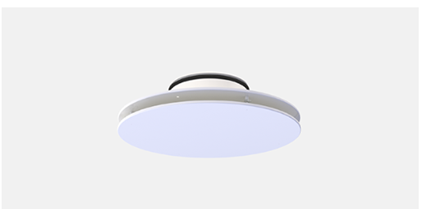 Pytanie 120.: Branża sanitarna. Prosimy o podanie wytycznych, kodu projektowego, kart katalogowych dla anemostatów wymienionych w przedmiarze jako anemostat okrągły. Jakiego rodzaju nawiewnik należy zastosować, czy ma to być zwykły zawór wentylacyjny czy nawiewnik wirowy okrągły?Odpowiedź: Z uwagi na przetarg realizowany w trybie PZP, Zamawiający nie podaje konkretnych producentów. Jest to anemostat z wypływem bocznym talerzowy okrągły. Wizualizacja poniżej:Pytanie 121.: Branża sanitarna. Prosimy o podanie szczegółów, przesłanie schematu, dla plenum rozprężnego.Odpowiedź: Plenum rozprężne jest przestrzenia pod widownią. Rozmieszczenie i parametry nawiewników wg projektu branży sanitarnej – nawiewniki w podstopnicach schodów widowni dopasowane rozstawem do układu siedzeń (pod każdym siedzeniem widowni) . Schody widowni wg wytycznych opracowania architektury.Pytanie 122.: Architektura/wykończenia. Prosimy o podanie zamiennika sufitów oznaczonych jako 3.5. W rozwinięciu ścian, toalet opisano sufity jako ARMSTRONG ULTIMA PLANKS (format płyt: 300x2500x19mm; ruszt: system Z). Z informacji od producenta wynika, że sufit Ultima nie jest produkowany od 2 lat.Odpowiedź: Produkt referencyjny: sufit Knauf Ceiling Solutions - AMF Thermatex Acoustic, krawędź SL2, płyty 2500 x 300Pytanie 123.: Branża konstrukcyjna. Prosimy o przekazanie wytycznych oraz projektu do wykonania iniekcji płyt odciążeniowych.Odpowiedź: Iniekcję należy przeprowadzić za pośrednictwem rur PCV o średnicy 12 i 30mm.Za pośrednictwem rury Φ12mm iniekt przekazywany jest pionowo w dół, pod dolną powierzchnię płyty odciążającej, do rury ½ Φ30mm. Wewnątrz niej jest on rozprowadzany poziomo, powodując odkształcenie się płyty.Iniekcję należy prowadzić do momentu odkształcenia się płyty stropowej o wartość 5mm.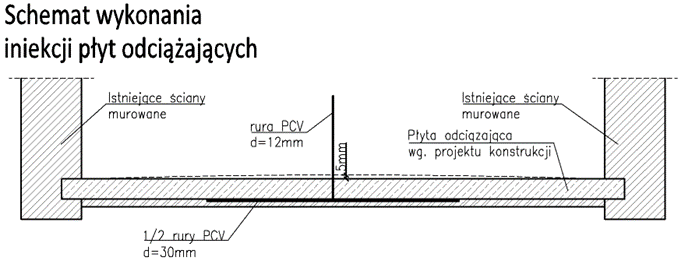 Pytanie 124.: Branża sanitarna. Prosimy o informację po czyjej stronie jest projekt  systemu detekcji dla instalacji klimatyzacji.Odpowiedź: System detekcji należy dobrać u wybranego producenta klimatyzacji.Pytanie 125.: Prosimy o wyjaśnienie kwestii terminu realizacji zamówienia, ponieważ w zamieszczonym na stronie Zamawiającego SWZ -  Termin realizacji został określony jako 16 miesięcy od daty zawarcia Umowy, natomiast we wzorze umowy w par. 22.2.2 jest mowa o tym, że połowa okresu realizacji to 15 miesięcy (całość 30). Prosimy o wyjaśnienie tych rozbieżności.Odpowiedź: Odpowiedź udzielona przez kancelarię,Pytanie 126.: Branża sanitarna. Prosimy o udostępnienie zestawienia materiałów dla instalacji wentylacji wygenerowanego z projektu.Odpowiedź: Przedmiary zostały przekazane w materiałach przetargowych.Pytanie 127.: Branża elektryczna.  W przedmiarze znajduje się rozdzielnica RWP-S1, której brak  w schemacie rozdziału energii i jej schematu. Prosimy o wyjaśnienie co to jest za rozdzielnica oraz przekazanie schematu tej rozdzielnicy.Odpowiedź: Jest to centralka oddymiania i napowietrzania klatki schodowej K1. Jest ona pokazana zarówno na schemacie rozdziału energii (tom elektryczny) jak i na schemacie systemu oddymiania klatek schodowych (tom niskoprądowy) a jej lokalizację pokazano na planie instalacyjnym poz. -1. Centralka ta jest dostarczana kompletna przez jej Dostawcę.Pytanie 128.: Branża sanitarna. Prosimy o wyjaśnienie oraz uszczegółowienie pozycji kosztorysu 634 ,,Dostawa i montaż nawiewników szczelinowych" 1 kpl - jakiego rodzaju nawiewniki, ilość, wymiary itp.Odpowiedź: Rodzaj, wymiary, i ilości szczelin nawiewników wg opracowania graficznego. Nawiewniki muszą spełnić wymagania akustyczne według opracowania akustycznego.Zgodnie z zapisami PPU, każdy materiał/urządzenie zaplanowane przez Wykonawcę do zastosowania w obiekcie, musi uprzednio zostać zgłoszone Zamawiającemu stosowną Kartą Materiałową, oraz uzyskać jego akceptację (zatwierdzenie).Pytanie 129.: Branża elektryczna. Prosimy o wyjaśnienie oraz uszczegółowienie pozycji kosztorysu 635 ,,Dostawa i montaż króćców elastycznych" 1 kpl - ilość, średnica, lokalizacja, do  podpięcia jakich elementów mają służyć?Odpowiedź: Przytoczona pozycja znajduje się w branży sanitarnej. Króćce elastyczne do podłączenia central nawiewników wentylatorów oraz przewody elastyczne do podłączenia kratek nawiewnych/wyciągowych w pomieszczeniach według opracowania graficznego branży sanitarnej i mechanicznej.Pytanie 130.: Branża elektryczna. Czego dotyczą pozycje w schematach rozdzielnic elektrycznych z opisem - przyłącza sygnałowe.Odpowiedź: Przyłącza sygnałowe są to wyprowadzenia do  systemu akustycznego, do których zostaną podłączone elementy/urządzenia tego systemu. Uszczegółowienie znajduje się w projekcie akustyki.Pytanie 131.: Branża sanitarna. Prosimy o wyjaśnienie oraz sprostowanie wielu błędnie opisanych pozycji kosztorysowych; przykładowo poz. 278 wg przedmiaru inwestorskiego to Tłumik 400x630 L-1000 - obiekty modernizowane, natomiast wg projektu jest to Tłumik o wym. 400x630x1500, poz.279 wg przedmiaru inwestorskiego to Tłumik 400x700 L-1000 - obiekty modernizowane,  natomiast wg projektu jest to Tłumik o wym. 400x700x1750.Odpowiedź: Przedmiar ma znaczenie pomocnicze. Dokumentacja rysunkowa ma znaczenie nadrzędne..Pytanie 132.: Branża elektryczna. Prosimy o informację jakimi kablami (typ i przekrój) są zasilane wszystkie tablice xTAy?Odpowiedź: Tablice te należy zasilić takimi samymi kablami jak wlz-ty, z których są zasilane, tzn. kablem N2XH-J 5x50mm2 FLAMEBLOCKER.Zamawiający informuje, że ze względu na umożliwienie Wykonawcom uwzględnienia powyższych odpowiedzi w treści przygotowywanych ofert modyfikuje termin składania i otwarcia ofert na dzień 04.10.2022 r. Miejsce otwarcia oraz godzina składania ofert nie ulegają zmianie.Odpowiedź: Klasy ekspozycji podane zostały wyszczególnione w załącznikach obliczeniowych do projektu budowlanego. Poniżej zbiorcza tabela.ElementyOdpowiedź: Klasy ekspozycji podane zostały wyszczególnione w załącznikach obliczeniowych do projektu budowlanego. Poniżej zbiorcza tabela.ElementyKlasa ekspozycjiMin. klasa wytrz. betonuOdpowiedź: Klasy ekspozycji podane zostały wyszczególnione w załącznikach obliczeniowych do projektu budowlanego. Poniżej zbiorcza tabela.ElementyOdpowiedź: Klasy ekspozycji podane zostały wyszczególnione w załącznikach obliczeniowych do projektu budowlanego. Poniżej zbiorcza tabela.ElementyKlasa ekspozycjiMin. klasa wytrz. betonuOdpowiedź: Klasy ekspozycji podane zostały wyszczególnione w załącznikach obliczeniowych do projektu budowlanego. Poniżej zbiorcza tabela.ElementyOdpowiedź: Klasy ekspozycji podane zostały wyszczególnione w załącznikach obliczeniowych do projektu budowlanego. Poniżej zbiorcza tabela.ElementyKlasa ekspozycjiMin. klasa wytrz. betonuStropyWewnętrzneXC1C30/37StropyZewnętrzneXD1C30/37BelkiWewnętrzneXC1C30/37BelkiZewnętrzneXC3C30/37SłupyWewnętrzneXC1C30/37SłupyZewnętrzneXC3C30/37ŚcianyWewnętrzneXC1C30/37ŚcianyZewnętrzne nadziemneXC3C30/37ŚcianyZewnętrzne podziemneXC2C30/37Płyta dennaPłyta dennaXC2C30/37L.p.Nazwa elementudługość [m]ilość [szt.]długość całkowita [m]objętość [m3]L.p.Nazwa elementudługość [m]ilość [szt.]długość całkowita [m]objętość [m3]L.p.Nazwa elementudługość [m]ilość [szt.]długość całkowita [m]objętość [m3]KR-1Rama drewniana (12x24cm)6,925,0034,601,00KR-2Rama drewniana (12x24cm)5,7615,760,07KR-3Krokiew 8x16cm0,6110,610,01KR-4Krokiew 8x16cm2,0824,160,05KR-5Krokiew 8x16cm1,5346,130,08KR-6Krokiew 8x16cm0,4110,410,01KR-7Krokiew 8x16cm2,5725,140,07KR-8Krokiew 8x16cm1,6923,370,04B-1Krokiew 8x16cm22,295111,451,43B-2Krokiew 8x16cm5,32842,560,54B-3Krokiew 8x16cm2,40819,200,25B-4Krokiew 8x16cm4,6514,650,06B-5Krokiew 8x16cm1,851222,200,28B-6Krokiew 8x16cm5,351264,200,82RAZEMRAZEMRAZEMRAZEM324,444,71*długość podanych elementów przed zamówieniem sprawdzić w naturze*długość podanych elementów przed zamówieniem sprawdzić w naturze*długość podanych elementów przed zamówieniem sprawdzić w naturze*długość podanych elementów przed zamówieniem sprawdzić w naturze*długość podanych elementów przed zamówieniem sprawdzić w naturze*długość podanych elementów przed zamówieniem sprawdzić w naturze*długość podanych elementów przy zamówieniu powiększyć o 30cm*długość podanych elementów przy zamówieniu powiększyć o 30cm*długość podanych elementów przy zamówieniu powiększyć o 30cm*długość podanych elementów przy zamówieniu powiększyć o 30cm*długość podanych elementów przy zamówieniu powiększyć o 30cm*długość podanych elementów przy zamówieniu powiększyć o 30cm